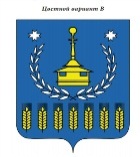 Решение  Совета депутатов муниципального образования «Воткинский район»«Вотка ёрос» муниципал кылдытэтысь депутат КенешОб утверждении Положения о транспортном обслуживанииорганов местного самоуправления муниципального образования «Воткинский район»ПринятоСоветом депутатов муниципальногообразования «Воткинский район»«25» апреля 2019 годаВ целях определение порядка материально-технического и организационного обеспечения деятельности органов местного самоуправления муниципального образования «Воткинский район» на основании пункта 8 части 10 статьи 35 Федерального закона от 06.10.2003 года № 131-ФЗ «Об общих принципах организации местного самоуправления в Российской Федерации», пункта 13 статьи 24 Устава муниципального образования «Воткинский район»,Совет депутатов муниципального образования «Воткинский район» РЕШАЕТ:1.Утвердить  Положение о транспортном обслуживании  транспортном обслуживании органов местного самоуправления муниципального образования «Воткинский район» (Приложение № 1);2.Настоящее решение вступает в силу со дня его принятия.3. Разместить настоящее решение на официальном сайте муниципального образования «Воткинский район».Председатель Совета депутатовмуниципального образования«Воткинский район»							М.А.НазаровГлава муниципального образования«Воткинский район»     							И.П.Прозоровг. Воткинск«25» апреля  2019 года№ 217Приложение № 1к решению Совета депутатовмуниципального образования «Воткинский район»от  25 апреля 2019 г. № 217ПОЛОЖЕНИЕо транспортном обслуживании органов местного самоуправлениямуниципального образования «Воткинский район»1. Настоящее положение устанавливает порядок транспортного обслуживания органов местного самоуправления:- Главы муниципального образования «Воткинский район»;- Совета депутатов муниципального образования «Воткинский район».2. Транспортное обслуживание осуществляется путем закрепления служебных автомобилей за выборными должностными лицами муниципального образования «Воткинский район», осуществляющими свои полномочия на постоянной основе (далее – выборные должностные лица), постоянно проживающими за пределами г. Воткинска Удмуртской Республики.3. За каждым выборным должностным лицом закрепляется один служебный автомобиль. 4. В порядке, установленным настоящим Положением, служебный автомобиль может использоваться исключительно в целях создания условий для беспрепятственного осуществления выборными должностными лицами своих должностных обязанностей, а в случаях, предусмотренных пунктом 6 настоящего Положения – иных муниципальных служащих. 5. Целевым назначением использования служебного автомобиля является:а) перевозка выборного должностного лица, за которым закреплен служебный автомобиль, по служебной необходимости в пределах территории муниципального образования «Воткинский район», а так же от места жительства к месту работы и от места работы к месту жительства, б) перевозка выборного должностного лица в пределах Удмуртской Республики или при командировках в иные субъекты Российской Федерации.6. По решению выборного должностного лица, оформленному в виде соответствующего распоряжения, закрепленный за ним служебный автомобиль может быть предоставлен иному муниципальному служащему органов местного самоуправления муниципального образования «Воткинский район», по его письменному обращению,  для исполнения им своих  должностных обязанностей.7. Фактическое использование служебного автотранспорта для исполнения выборным должностным лицом, в том числе в случае, предусмотренным пунктом 6 настоящего Положения, подтверждается отметкой в путевом листе и заверяется подписью выборного должностного лица или иного муниципального служащего, использовавшего служебный автотранспорт, с указанием соответствующего органа местного самоуправления и его структурного подразделения.8. Транспортное обслуживание выборных должностных лиц осуществляется исключительно  для обеспечения осуществления полномочий органов местного самоуправления, указанных в пункте 1 настоящего Положения. Использование служебного автотранспорта в личных целях не допускается. Выборные должностные лица и иные муниципальные служащие, использующие служебный автотранспорт в личных целях, несут ответственность в соответствии с действующим законодательством.9. Финансирование расходов, связанных с транспортным обслуживанием выборных должностных лиц на основании настоящего Положения, производится соответственно  за счет средств, предусмотренных в бюджете муниципального образования «Воткинский район» на функционирование соответствующих органов местного самоуправления, и ассигнований, предусмотренных в смете расходов соответствующего органа.